بسم الله الأمنع الأبدع أن يا أيها العبد الناظر...حضرت بهاءاللهأصلي عربي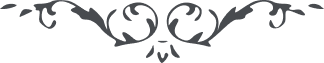 كتاب مبين - آثار قلم اعلى – جلد 1، لوح رقم (132)، 153 بديع، صفحه 384بسم الله الامنع الابدعان یا ایها العبد الناظر الی الله ان استمع ندآئی من حول العرش انه لا اله الا انا المهیمن القیوم طوبی لک بما هاجرت الی الله و انقطعت عن دیارک حبا لله الملک العزیز الودود تالله الحق ان الذین توجهوا الی العرش بعد ورودی فی السجن الاکبر یصلین علیهم الملأ الاعلی و یجدن منهم روائح رحمة ربهم الرحمن هذا فضل من لدی الله العزیز المحمود و الذین حضر کتابهم تلقآء العرش بعد ورود جمال القدم فی الحبس الاعظم هذا اقرب الی التقوی لو انتم تعرفون لان فی توجه العباد الی مقر مالک الایجاد تحدث فتنة تضطرب منها القلوب قد کتب الله للذین ارادوا الوجه و حضر کتابهم لدی العرش اجر من تشرف بلقائه و طاف حول سرادق مجده کذلک احاط فضل ربکم ان انتم تفقهون ایاک ان تحزنک مکاره الدنیا فی سبیل ربک العلی الابهی تالله انا لا نبدل ذرة منها بخزآئن العالمین اذا احمر وجه القدم من نفحات الوحی و ینطق لسانه بین السموات و الارضین بانی انا الذی قبلت لنفسی ضر العالمین و لا تجزعنی مکاره الدنیا کلها و لا سطوة المشرکین کن کما کان مولیک کذلک یعظک قلم القدم من لدن علیم حکیم قد قدرنا لک فی اللوح ما لا تطیر الیه افئدة العارفین الا من شرب کأس البقآء من ید البهآء کذلک کان الامر و لکن الناس فی بعد مبین